OBEC RABČICE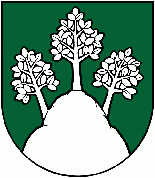 VŠEOBECNE ZÁVÄZNÉ NARIADENIE OBCE RABČICE č. 1/2018 O OCHRANE OVZDUŠIA A O POPLATKOCH ZA ZNEČISŤOVANIE OVZDUŠIA NA ÚZEMÍ OBCE RABČICENávrhV zmysle § 6 ods. 4 zákona č. 369/1990 Zb. o obecnom zriadení v znení neskorších predpisov je toto všeobecne záväzné nariadenie (ďalej len VZN):vyvesené v úradnej tabuli dňa: 09.02.2018zvesené z úradnej tabule dňa: 23.02.2018Schválenie VZNNa rokovaní OZ obce dňa: VZN nadobúda účinnosť dňom: Obecné zastupiteľstvo v Rabčiciach na základe prenesenej pôsobnosti podľa § 6 ods. 2 zákona č. 102/2010, ktorým sa mení a dopĺňa zákon Slovenskej národnej rady č. 369/1990 Zb. o obecnom zriadení v znení neskorších predpisov a o zmene a doplnení niektorých zákonov, podľa§ 22 a § 27 zákona č. 137/2010 o ovzduší a podľa § 2 ods. 2 a § 6 ods. 4 a 5 zákona č. 401/1998 o poplatkoch za znečisťovanie ovzdušia schváliloVŠEOBECNE ZÁVÄZNÉ NARIADENIE OBCE Rabčice Č. 1/2018O OCHRANE OVZDUŠIA A O POPLATKOCH ZA ZNEČISŤOVANIE OVZDUŠIA NA ÚZEMÍ OBCE RABČICEČASŤ ÚVODNÉ USTANOVENIA§ 1Predmet nariadeniaToto všeobecne záväzné nariadenie (ďalej len VZN):vymedzuje základné pojmy, práva a povinnosti právnických a fyzických osôb pri ochrane ovzdušia na území obce Rabčice  (ďalej len obec),určuje pôsobnosť obce ako orgánu štátnej správy ochrany ovzdušia,stanovuje poplatky za znečisťovanie ovzdušia prevádzkovaním malých zdrojov znečisťovania ovzdušia, pričom poplatková povinnosť a oznamovacia povinnosť sa vzťahuje len na právnické a fyzické osoby oprávnené na podnikanie,určuje zodpovednosť za porušenie povinnosti na úseku ochrany ovzdušia.ČASŤ ZÁKLADNÉ USTANOVENIA§ 2Základné pojmyMalými zdrojmi znečisťovania ovzdušia (ďalej len malý zdroj) sú:technologické celky obsahujúce stacionárne zariadenia na spaľovanie palív so súhrnným tepelným príkonom do 300 kW,ostatné technologické celky nepatriace do kategórie veľkých zdrojov znečisťovania ovzdušia (nad 50 MW) a stredných zdrojov znečisťovania ovzdušia (0,3 MW- 50MW),plochy, na ktorých sa vykonávajú práce, ktoré môžu spôsobovať znečisťovanie ovzdušia, d) skládky palív, surovín, produktov a odpadov, ak nie sú súčasťou veľkých alebo stredných zdrojov znečisťovania ovzdušia,stavby, zariadenia a činnosti výrazne znečisťujúce ovzdušie, ak nie sú súčasťou veľkých alebo stredných zdrojov znečisťovania ovzdušia VZN o ochrane ovzdušia obce Rabčice a o poplatkoch za znečisťovanie ovzdušia na území obce Rabčice.Znečisťujúcou látkou je akákoľvek látka vnášaná ľudskou činnosťou priamo alebo nepriamo do ovzdušia, ktorá má alebo môže mať škodlivé účinky na zdravie ľudí alebo životné prostredie.(3) Prevádzkovateľom malého zdroja znečisťovania sa rozumie právnická alebo fyzická osoba,ktorá má právo alebo možnosť prevádzkovať tento zdroj.(4) Pri pochybnostiach o vymedzení malého zdroja znečisťovania ovzdušia, o začlenení a jeho kategorizácii rozhodne OU ŽP Námestovo.						§3				Povinnosti prevádzkovateľov malých zdrojov(1) Prevádzkovatelia malých zdrojov sú povinní:a)   uvádzať do prevádzky a prevádzkovať stacionárne zdroje v súlade s dokumentáciou a spodmienkami určenými obcou:-	požiadať obec o vydanie rozhodnutia o povolení stavieb malých zdrojov vrátane ich zmien a rozhodnutí na ich užívanie, tento súhlas je záväzným stanoviskom (§ 17 ods. 1 písm. a) Zákona o ovzduší č. 137/2010),-	požiadať  obec  o  vydanie  súhlasu  na  zmeny používaných  palív  a  surovín,  na  zmeny technologických zariadení malých zdrojov, na zmeny ich využívania a na ich prevádzku po vykonaných zmenách (§ 17 ods. 1 písm. c) Zákona o ovzduší č. 137/2010),-	požiadať  obec  o  vydanie  súhlasu  na  inštaláciu  technologických  celkov  patriacich  do kategórie  malých  zdrojov,  na  ich  zmeny  a  na  ich  prevádzku,  ak  ich  povoľovanie nepodlieha stavebnému konaniu, (§ 17 ods. 1 písm. f) Zákona o ovzduší č. 137/2010),b)   umožniť  prístup  zamestnancom  inšpekcie  a  obce  alebo  týmito  orgánmi  povereným osobám ku malým zdrojom na účel zistenia množstva znečisťujúcich látok a kontroly malého zdroja a jeho prevádzky a predkladať im potrebné podklady,c)   vykonať opatrenia na nápravu uložené obcou alebo inšpekciou,d)   viesť  prevádzkovú  evidenciu  o  malých  zdrojoch  a  poskytovať  obvodnému  úradu životného prostredia ustanovené údaje a na požiadanie poskytovať tieto aj ďalšie údaje potrebné na zistenie stavu ovzdušia orgánom ochrany ovzdušia alebo týmito orgánmi povereným právnickým osobám,e)   neprekročiť ustanovenú tmavosť dymu.f)	v zariadeniach na spaľovanie palín sa nesmú spaľovať iné palivá, než určené výrobcom zariadení, príp. uvedené v schválenom súbore technicko-prevádzkových parametroch a technickoorganizačných opatrení na zabezpečenie prevádzky zdrojov alebo uvedené v súhlase obce.(2) Povinnosti podľa odseku 1 písm. b) a d) sa vzťahujú len na právnické osoby a na fyzickéosoby – podnikateľov.§4Pôsobnosť obce na úseku ochrany ovzdušia(1) Obec pri prenesenom výkone štátnej správy v oblasti ochrany ovzdušiaa)   sa podieľa na vypracovaní a realizácii programu a integrovaného programu,b)   kontroluje dodržiavanie povinností prevádzkovateľov malých zdrojov,c)   vydáva súhlas pre malé zdroje podľa § 17 ods. 1 písm. a), c) a f),d)   uloží  prevádzkovateľovi  malého  zdroja  opatrenia  na  nápravu,  ak  neplní  povinnosti ustanovené   Zákonom  o   ovzduší  č.  137/2010   a  všeobecne  záväznými   právnymi predpismi v oblasti ochrany ovzdušia,e)   ukladá prevádzkovateľom malých zdrojov pokuty,f)   môže nariadiť obmedzenie alebo zastavenie prevádzky malého zdroja,g)   môže  ustanoviť  všeobecne  záväzným  nariadením  zóny  s  obmedzením  prevádzky mobilných zdrojov,h)   určuje rozsah a požiadavky vedenia prevádzkovej evidencie malých zdrojov,i)	nariadi zastavenie prevádzky malého zdroja, ak sa prevádzkuje bez súhlasu podľa § 17 ods.1 písm. f).(2) Obec v súhlasoch podľa odseku 1 písm. c) môže určiť podmienky prevádzkovania malýchzdrojov. III. ČASŤ POVINNOSTI NIEKTORÝCH PREVÁDZKOVATEĽOV MALÝCHZDROJOV, URČOVANIE VÝŠKY POPLATKU§5Vyčlenienie malých zdrojov, na ktoré sa nevzťahuje poplatková a oznamvacia povinnosť(1) Poplatková ani oznamovacia povinnosť sa nevzťahuje na:a)   malé zdroje, ktoré sú umiestnené v bytoch a rodinných domoch, v stavbách určených na individuálnu rekreáciu, pokiaľ sa tieto zdroje nevyužívajú na podnikanie,b)   malé zdroje, ktoré prevádzkuje obec,c)   malé zdroje, ktoré prevádzkujú školské a zdravotnícke zariadenia,d)   malé zdroje, ktoré prevádzkujú sociálne, charitatívne, záujmové a cirkevné organizácie.§6Poplatková  povinnosť(1) Povinnosť platiť poplatky za malé zdroje sa vzťahuje na právnické osoby a na fyzické osoby, ktoré sú podnikateľmi a prevádzkujú malý zdroj na území obce.(2) Poplatok prevádzkovateľa malého zdroja sa pre každý zdroj určuje:  - na kalendárny roksumou podľa § 8 tohto VZN určenou rozhodnutím obce, - na základe oznámených údajov podľa§ 7 tohto VZN za každý malý zdroj podľa spotreby palív a surovín, z ktorých znečisťujúce látky vznikajú.§7Oznámovacia povinnosť(1)  Prevádzkovateľ  malého  zdroja  je  povinný  oznámiť  každoročne  do  15.  februára  obci  za každý malý zdroj spotrebu palív a surovín, z ktorých znečisťujúce látky vznikajú (náležitosti oznámenia prevádzkovateľa malého zdroja sú uvedené v prílohe č. 1 tohto VZN).(2) Prevádzkovateľ malého zdroja je povinný písomne oznámiť obci aj zánik malého zdroja resp. zmenu prevádzkovateľa malého  zdroja do  15 dní odo dňa zániku  malého zdroja resp. zmeny a zároveň oznámiť údaje potrebné pre výpočet poplatku za obdobie príslušného roka, v ktorom malý zdroj prevádzkoval.§8Výška poplatku(1)  Obec  preskúma  údaje  uvedené  v  oznámení  a  vydá  rozhodnutie,  v  ktorom  určí  ročný poplatok prevádzkovateľa malého zdroja za predchádzajúci rok a ďalšie podmienky týkajúce sa poplatkovej povinnosti prevádzkovateľa malého zdroja.(2) Ročný poplatok sa platí vo výške od 35 eur do 33 194 eur ročného poplatku v štvrťročných splátkach vo výške jednej štvrtiny ročného poplatku najneskôr do konca príslušného štvrťroka,Chemický priemysel            Čerpacie stanice pohonných látok okrem skvapalnených uhľovodíkových plynov (LPG) a stlačeného zemného plynu naftového (CNG) s obratom do 100 m3/rok.Poplatok za malý zdroj spaľujúci pevné palivo, za každú spotrebovanú aj začatú 1 tonuPoplatok za znečisťovania ovzdušia čističkou odpadových vôdČerpacie stanice pohonných látok s obratom(m3)Poplatok v €Do 49,9935Od 50 – 100,00070Spotreba paliva (t/rok)Poplatok (€/tonu)Hnedé uhlie17,00€Čierne uhlie14€Koks10€Palivové drevo, drevo7€s kapacitou od 1 do 100 ekvivalentných obyvateľov35€s kapacitou od 100 do 2000 ekvivalentných obyvateľov70€s kapacitou od 2000 do 5000 ekvivalentných obyvateľov105€(3) Ostatné malé zdroje, pre ktoré nie je možné určiť poplatok podľa vyššie uvedeného, je výška poplatku   určovaná   individuálne   uznesením   obecného   zastupiteľstva   podľa   druhu   danej technológie a vplyvu na znečisťovanie ovzdušia, a to paušálnou sumou do 663,87 € pre každý zdroj za kalendárny rok.(4) Ročný poplatok prevádzkovateľa malého zdroja pozostáva zo súčtu poplatkov za všetky ním prevádzkované malé zdroje znečisťovania ovzdušia na území obce.(5) Poplatok za znečisťovanie ovzdušia je prevádzkovateľ malého zdroja povinný zaplatiť do30 dní po nadobudnutí právoplatnosti rozhodnutia o určení ročného poplatku.(6) Na konanie vo veciach poplatkov za znečisťovanie ovzdušia podľa Zákona č. 401/1998 Z. z. o poplatkoch za znečisťovanie ovzdušia v znení neskorších predpisov sa vzťahujú všeobecné predpisy o správnom konaní.  IV.       ČASŤ SPOLOČNÉ A ZÁVEREČNÉ USTANOVENIA                                                                            §9                                                                        Pokuty(1) Pokutu od 33 € do 3 300 € uloží obec prevádzkovateľovi malého zdroja, ak:a)   v  zariadeniach  na  spaľovanie  palív  spaľuje  iné  palivá  než  určené  súhlasom  orgánu ochrany  ovzdušia  alebo  integrovaným  povolením,  alebo  uvedené  v  dokumentácii zariadenia, ak súhlasom alebo integrovaným povolením nie sú určené požiadavky na palivo,b)   uvedie  do  prevádzky  a  prevádzkuje  malý  zdroj  v  rozpore  s  dokumentáciou  a  s podmienkami určenými obcou,c)   nevykoná opatrenia na nápravu uložené obcou alebo inšpekciou,d)   prekročí tmavosť dymu,e)   prevádzkuje stacionárny zdroj bez súhlasu obce na inštaláciu technologických celkov patriacich  do  kategórie  malých  zdrojov,  na  ich  zmeny  a  na  ich  prevádzku,  ak  ich povoľovanie nepodlieha stavebnému konaniu.(2) Pokutu od 20 € do 330 € uloží obec prevádzkovateľovi malého zdroja ak:a)   neumožní  prístup  zamestnancom  inšpekcie  a  obce  alebo  týmito  orgánmi  povereným osobám,  ku  malým  zdrojom  za  účelom  zistenia  množstva  znečisťujúcich  látok  a kontroly zdroja a jeho prevádzky a nepredloží im potrebné doklady,b)   nevedie prevádzkovú evidenciu o malých zdrojoch a na požiadanie neposkytne údaje potrebné na zistenie stavu ovzdušia orgánom ochrany ovzdušia alebo týmito orgánmi povereným právnickým osobámToto VZN nadobúda účinnosť dňa 01. 03. 2018V Rabčiciach dňa: Jozef SlovíkStarosta obce